REGULAMIN KONKURSU PLASTYCZNEGO „Czy to prawda, że sport to zdrowie. Nawet dziecko Ci to powie, albo narysuje..” .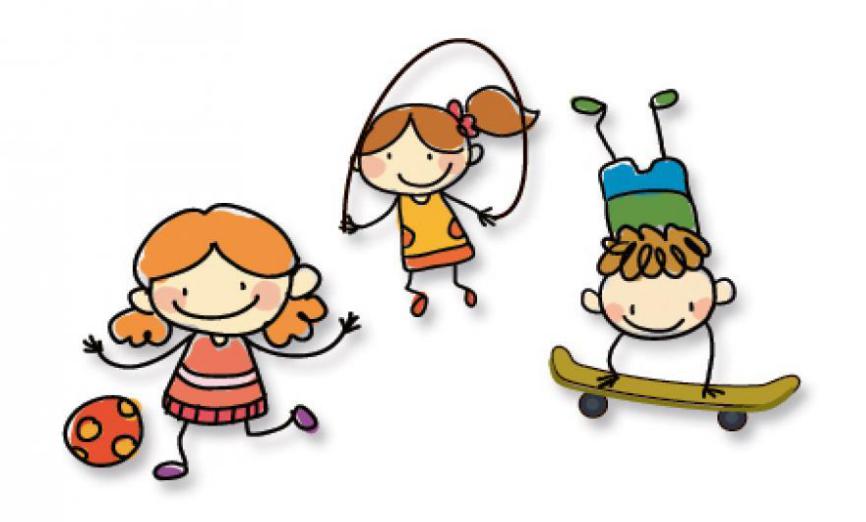 Stowarzyszenie LKS Kłos Łysa Góra zaprasza dzieci i nauczycieli do wzięcia udziału                          w konkursie plastycznym pt. „Czy to prawda, że sport to zdrowie. Nawet dziecko Ci to powie, albo narysuje..” zwanym dalej „Konkursem”.ORGANIZATOR :Organizatorem Konkursu jest Stowarzyszenie LKS Kłoś Łysa Góra przy współpracy z Zespołem Szkolno-Przedszkolnym w Łysej Górze zwane dalej „Organizatorem”. KONTAKT tel. 14 66 57 315e- mail:  sp-lg@dminadebno.plCEL KONKURSU :Propagowanie aktywności fizycznej w życiu codziennym;Zachęcanie do uprawiania sportu;Pobudzenie i rozwój inwencji twórczej;Inspirowanie do twórczych poszukiwań w dziedzinie plastyki;Popularyzacja działań plastycznych i poszerzenie wiedzy z zakresie różnych technik plastycznych;Rozwijanie zainteresowań i zdolności;Rozwijanie kreatywności, twórczości i wyobraźni;Kształtowanie wyobraźni dzieci poprzez prace plastyczne;ZAŁOŻENIA ORGANIZACYJNEZadaniem uczestników jest zilustrowanie dowolną techniką plastyczną podanego tematu. Uczestnicy konkursu wykonują jedną pracę w formacie A3, wybranymi przez siebie technikami plastycznymi (rysowanie, malowanie, wyklejanie, wydzieranie, wycinanie, grafika, collage itp.). Konkurs organizowany jest w dwóch kategoriach: indywidualnej i grupowej:Warunki udziału w konkursie dla osób w kategorii indywidualnej:-samodzielne wykonanie pracy plastycznej w formacie A3-złożenie pracy konkursowej w terminie podanym w regulaminie       b) Warunki udziału dla prac grupowych: -wykonanie pod przewodnictwem nauczyciela/pedagoga pracy plastycznej min. w formacie A3; dopuszcza się prace wykonane w składzie 1 opiekun + 5 uczniów; jeden opiekun może sprawować opiekę nad maksymalnie dwoma pracami grupowymi; kategoria przeznaczona jest dla dzieci w wieku 3-6 lat -złożenie pracy konkursowej w terminie podanym w regulaminieKonkurs zostanie oceniony osobno dla prac indywidualnych i grupowychTermin składania prac upływa 28.09.2021 r. o godz. 15.00.Do pracy na odwrocie należy załączyć „Kartę zgłoszeniową” - załącznik nr 1 do niniejszego Regulaminu.Praca musi być wykonana estetycznie, nie może być zniszczona.IV.	OCENA PRAC KONKURSOWYCHPrace konkursowe będą oceniane przez Jury powołane przez Organizatora Konkursu.Jury weźmie pod uwagę: jakość wykonania pracy oraz jej oryginalność.Prace niespełniające zasad określonych w Regulaminie nie będą podlegały ocenie przez Jury.V.ROZSTRZYGNIĘCIE KONKURSU ORAZ OGŁOSZENIE WYNIKÓWOgłoszenie wyników Konkursu nastąpi podczas pikniku sportowego 03.10.20121r. na stadionie sportowym LKS Kłos Łysa Góra w Sufczynie.Złożenie pracy konkursowej wraz z wypełnionym i podpisanym załącznikiem nr 1 jest równoznaczne z wyrażeniem zgody na publikację pracy.VI.	POSTANOWIENIA KOŃCOWEZłożenie pracy jest jednoznaczne z zaakceptowaniem warunków Regulaminu Konkursu.W sprawach nieobjętym niniejszym Regulaminem decyduje Organizator.Wszystkie prace zgłoszone do Konkursu stają się własnością Organizatora. Autorzy prac przenoszą na Organizatora prawa do publikacji dzieła.Zapytania dotyczące konkursu prosimy kierować do Szkolnego Organizatora Konkursu.Koordynatorzy konkursu:Sabina Pantera - MigdaZałącznik nr 1ZGŁOSZENIE UDZIAŁU W KONKURSIEKonkurs Plastyczny „Czy to prawda, że sport to zdrowie. Każde Ci to powie, albo narysuje” , Wyrażam zgodę na udział mojego dziecka w wyżej wymienionym konkursie i podaję jego dane:Uczennica/uczeń: ……………………………………………………………………………………………….……………… ……………….……………………Nazwisko i imięKlasa………………………………………….…………………………………………………………………………………………… …………….…………..Nazwa, adres szkoły, telefon, mail opiekuna plastycznego……………………………..…………………………………………Data i podpis/y rodzica lub opiekuna prawnegoWyrażam zgodę/nie wyrażam zgody* na publikację: imienia, nazwiska, wieku, klasy, wizerunku dziecka na stronach internetowych organizatora, Facebooku, w mediach lokalnych, prasie, itd.)……………………………..…………………………………………Data i podpis/y rodzica lub opiekuna prawnego- skreślić niepotrzebneDodatkowa informacja AdministratoraZgodnie z art. 13 ust. 1 i 2 ogólnego rozporządzenia o ochronie danych osobowych z dnia 27 kwietnia 2016 r. (zwanego dalej „RODO”) informuję Panią/Pana, że:administratorem zbieranych danych jest Stowarzyszenie LKS Kłos Łysa Góra ;z administratorem można skontaktować się przez e-mail: …………………………………………… ;celami przetwarzania danych w ramach konkursu są: organizacja i przeprowadzenie konkursu, rozliczenie konkursu i przyznanych nagród, publikacja wyników;podstawą prawną przetwarzania danych jest art. 6 ust. 1 lit. a) RODO;dane nie będą udostępniane podmiotom innym niż wskazane w zgodzie, chyba że będą uprawnione na mocy przepisów prawa ;dane będą przechowywane do momentu zrealizowania celów konkursu;podanie danych identyfikacyjnych jest dobrowolne, jednakże niezbędne do wzięcia udziału w konkursie; zgoda na publikacjęwyników konkursu oraz wizerunku jest dobrowolna i nie jest uzależnione od niej wzięcie udziału w konkursie;zgodę można wycofać w dowolnym momencie, jednak bez wpływu na przetwarzanie, którego dokonano na podstawie zgody przed jej cofnięciem; formularz i sposób wycofania zgody zostały określone w regulaminie;przysługuje Pani/Panu prawo dostępu do swoich danych oraz – z uwzględnieniem przepisów – prawa do sprostowania danych, ich usunięcia, ograniczenia przetwarzania i do wniesienia sprzeciwu;przysługuje Pani/Panu również prawo wniesienia skargi do Prezesa Urzędu Ochrony Danych Osobowych, jeśli uważa Pani/Pan, że przetwarzanie narusza powyższe prawa lub RODO;w oparciu o przetwarzane dane nie będzie miało miejsca zautomatyzowane podejmowanie decyzji ani profilowanie.